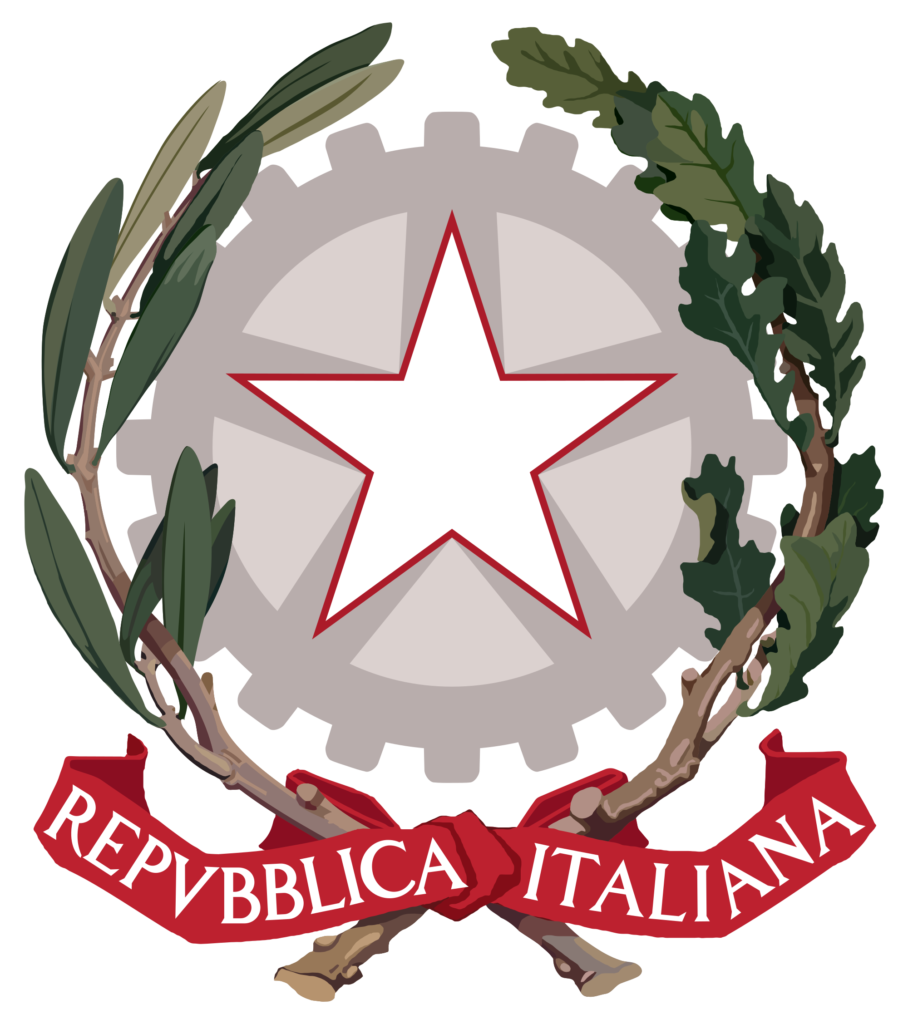 Istituto Comprensivo BroloScuola dell’infanzia – Primaria e Secondaria di I° gradoBrolo – Sant’Angelo di Brolo e FicarraMod. E2    ore eccedenti prestate in sostituzione dei colleghi assentiSOSTITUZIONE DOCENTI ASSENTISCUOLA SECONDARIA DI PRIMO GRADO                                                                                      anno scolastico        Data_____________________				               Il Docente   _______________________________________________DOCENTE ASSENTEMATERIAORECLASSEDOCENTE SUPPLENTEFIRMA